Yes! I am interested in membership for 2014-2016:   ____ New Member  ___Renewing MemberName: _____________________________________________________________________Address: ______________________________________________________________________________________________________________________________________________Tel:  _______________________________  E-mail:  _________________________________Precinct: ___________________________________________________________________I am interested in serving on/as (check all that apply):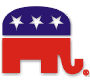  Republican CommitteeBarbara E. Null., Chairman      Tel:  434-971-7279 Email:  barbaranull46@gmail.comMember InformationDues InformationDues (July 1, 2014 – June 30, 2016)x$30.00 per person$Additional Contribution$Total Enclosed (checks payable to CRC)$Member InterestsPrecinct CaptainNewsletter Editor/ContributorPolicy/Platform CommitteeSpecial Events (e.g. Washington-Lincoln-Reagan Day Dinner)Membership RecruitmentOther (please elaborate):